Atlantic Bolt, Inc4112 Pine Grove CircleCharlotte, NC  28206704-597-5082704-597-1741 fax
sales@atlanticboltinc.comSag rods, hanger rods, tension rodsAtlantic Bolt makes all types of rod assemblies to order.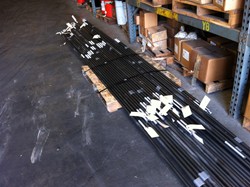  We can furnish the complete rod assembly from rods, to clevises, turnbuckles, hillside washers and, of course nuts and washers. Atlantic Bolt can supply  hanger rods for everything from HVAC or sprinkler systems, to sag rods/tension rods for miscellaneous structural and canopy support. Rods can be provided in a variety of materials and finishes. F1554 grades in plain and galvanized are available as well as stainless and others. Send us a drawing and we'll be glad to quote your projects.See our other products<img src="http://www.webtraxs.com/webtraxs.php?id=atlanticboltinc&st=img" alt="">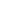 